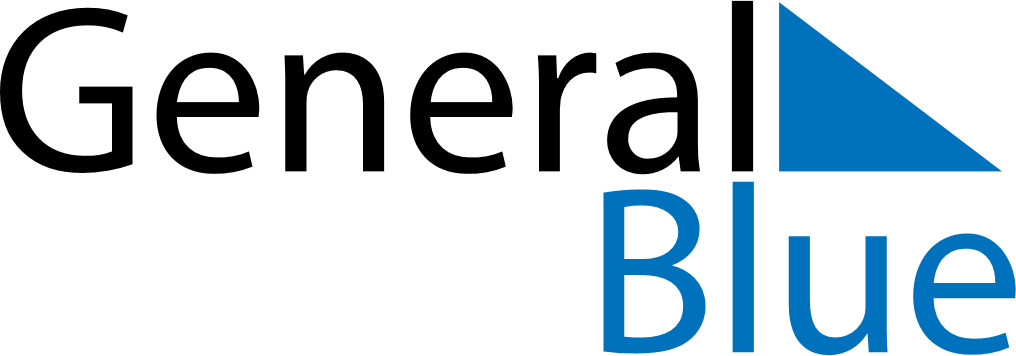 August 2024August 2024August 2024August 2024CroatiaCroatiaCroatiaMondayTuesdayWednesdayThursdayFridaySaturdaySaturdaySunday1233456789101011Victory and Homeland Thanksgiving Day and the Day of Croatian defenders1213141516171718Assumption192021222324242526272829303131